19.03.2021r. piątekTemat: Dodawanie tych samych składników. Rozwiązywanie prostych zadań tekstowych na dodawanie.Dzień dobry!Dzisiaj proszę żebyście wykonali poniższe karty pracy. Pozdrawiam Was serdecznie!!!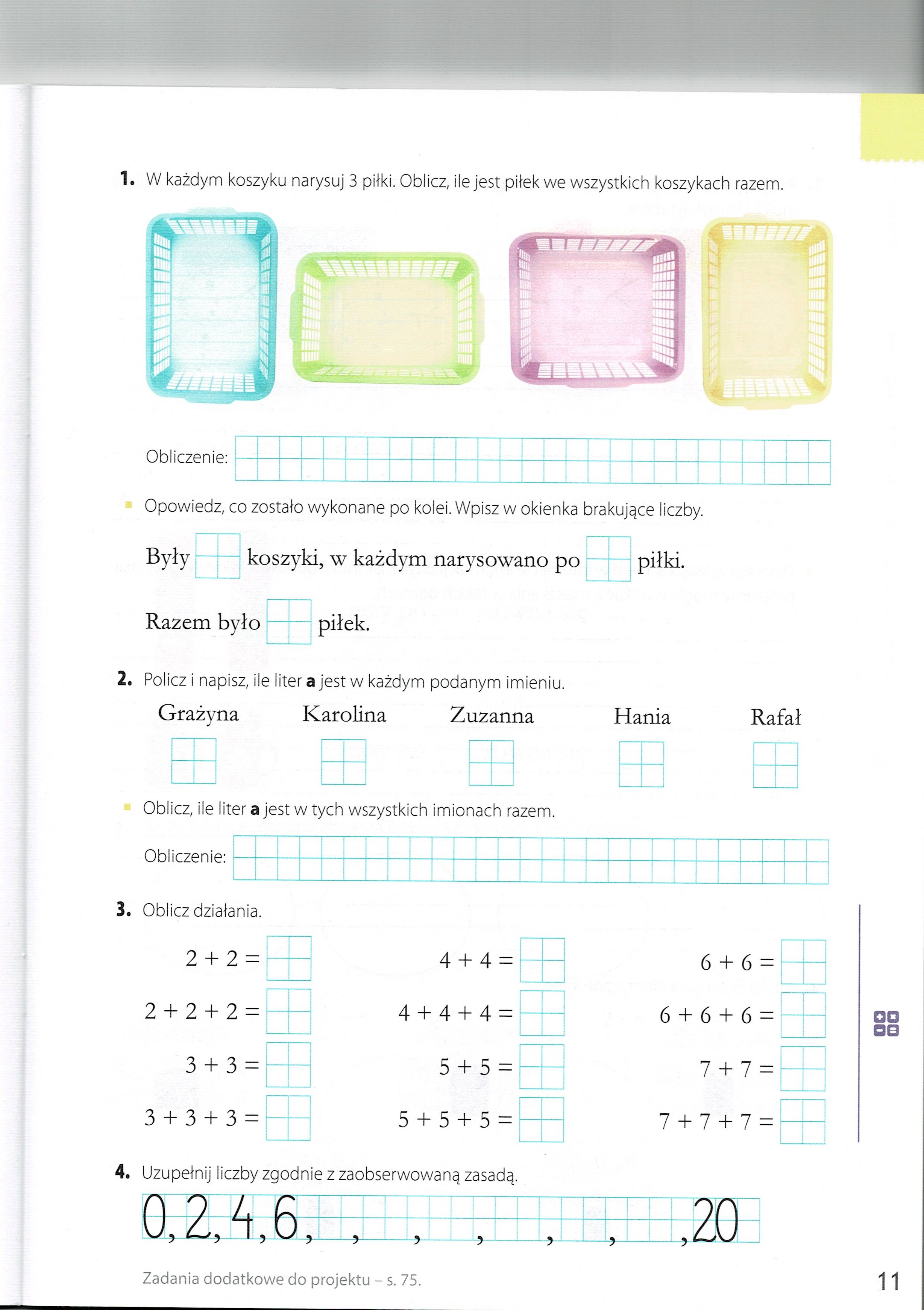 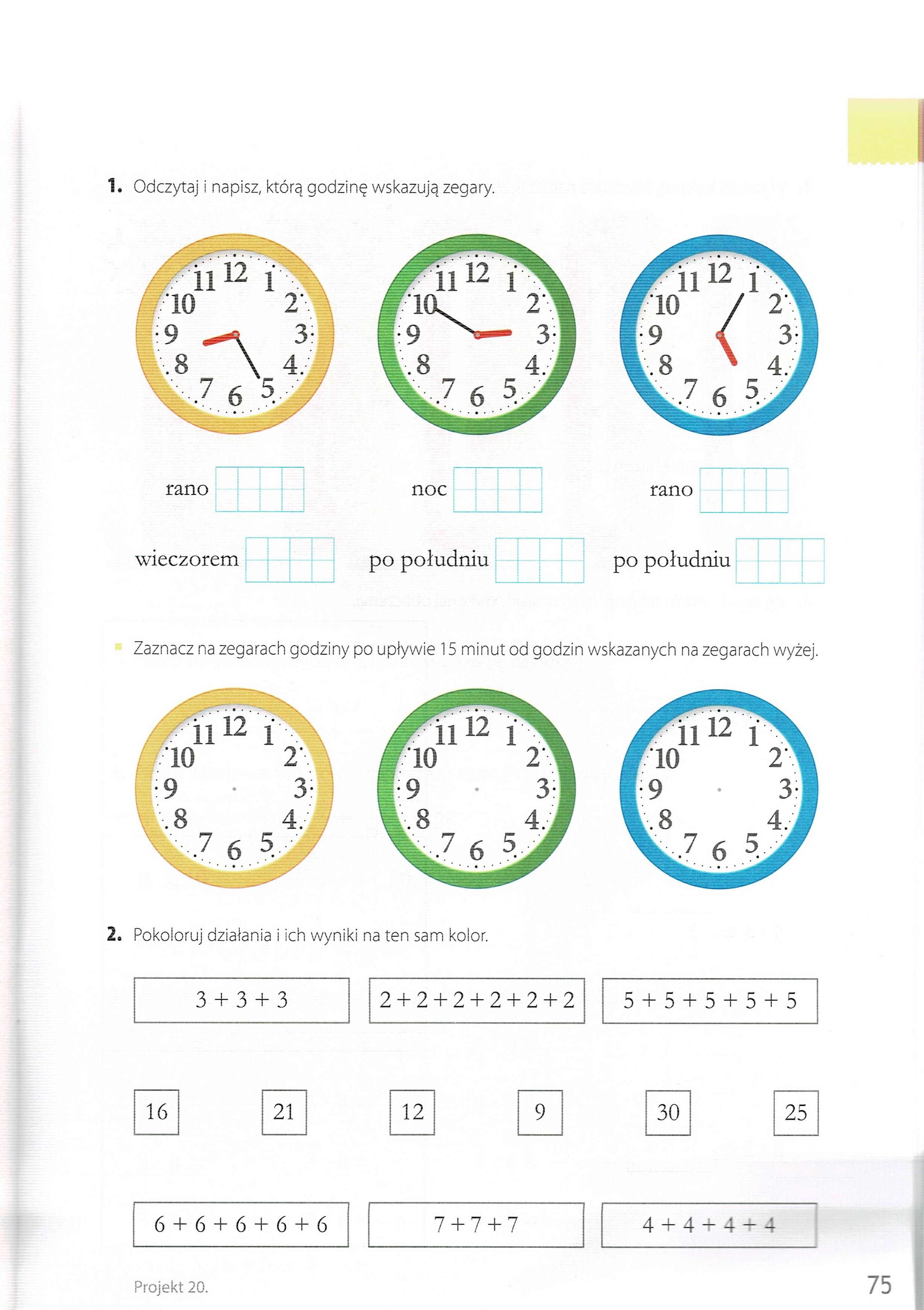 Dziękuję za pracę  !!!